                                                         УКРАЇНА                                           ПРОЕКТПОЧАЇВСЬКА  МІСЬКА  РАДАСЬОМЕ  СКЛИКАННЯСІМНАДЦЯТА  СЕСІЯРІШЕННЯ  Від  « __» ___________ 2016 року                                                                    №_____Про затвердження технічної документаціїіз землеустрою щодо встановлення (відновлення) меж земельної  ділянки внатурі (на місцевості) для будівництва та обслуговування житлового будинку, господарських будівель і споруд в м. Почаїв, вул. Плетянка, 57гр. Городинській  З.Т.              Розглянувши заяву жительки м. Почаїв, вул. Плетянка, 57  гр. Городинської З.Т., яка просить затвердити технічну документацію із землеустрою щодо встановлення (відновлення) меж земельної  ділянки в натурі (на місцевості) для будівництва та обслуговування житлового будинку, господарських будівель і споруд м. Почаїв, вул. Плетянка, 57  та передати дану ділянку безоплатно у власність, керуючись ст. 12,79,107,118,120,121,125,126,186 Земельного кодексу України, ст. 26 Закону України “Про місцеве самоврядування в Україні ”, ст. 25 Закону України "Про землеустрій", ст. 21 Закону України "Про державний земельний кадастр", Закону України "Про державну реєстрацію речових прав на нерухоме майно та їх обтяжень", сесія Почаївської міської ради                                                           В И Р І Ш И Л А : Затвердити гр. Городинській Зінаїді Тимофіївні технічну документацію із землеустрою щодо встановлення (відновлення) меж  земельної ділянки в натурі (на місцевості) площею 0,1000 га для будівництва та обслуговування житлового будинку, господарських будівель і споруд за кадастровим номером     6123410500:02:001:3649 у  м. Почаїв, вул. Плетянка, 57, землі житлової та громадської забудови в межах населеного пункту. Передати гр. Городинській Зінаїді Тимофіївні безоплатно у власність земельну ділянку площею 0,1000 га для будівництва та обслуговування житлового будинку, господарських будівель і споруд в м. Почаїв, по вул. Плетянка, 57.Зареєструвати речові права на земельну ділянку у встановленому законодавством порядку.Термін дії даного рішення один рік з моменту його прийняття.Контроль за   виконанням даного рішення покласти на постійну депутатську комісію з питань містобудування, архітектури, земельних відносин та охорони навколишнього природного середовища.Капрічук О.М.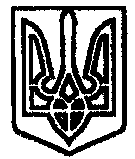 